Сова из бисераХотите сделать из бисера сову? Этот мастер-класс поможет в этом. Для большей интересности, сова из бисера сделана мультяшной. Плетется параллельным плетением.Чтобы сплести из бисера сову потребуются такие материалы:Бисер шести цветов – коричневый, голубой, жёлтый, синий, чёрный и белый.190 см проволоки диаметром 0.3 мм.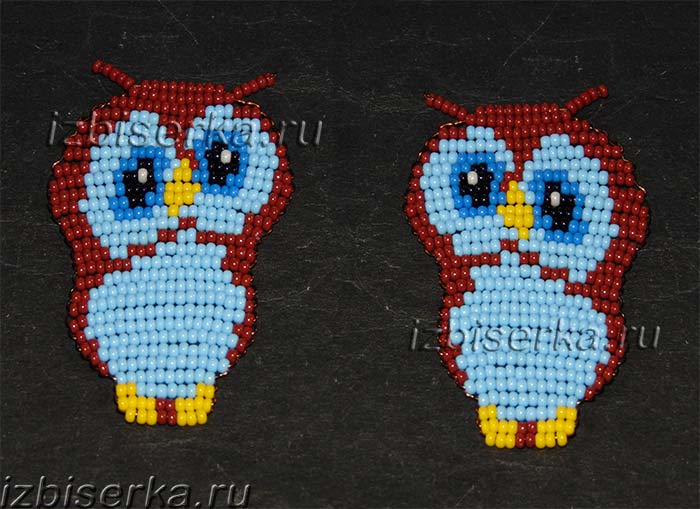 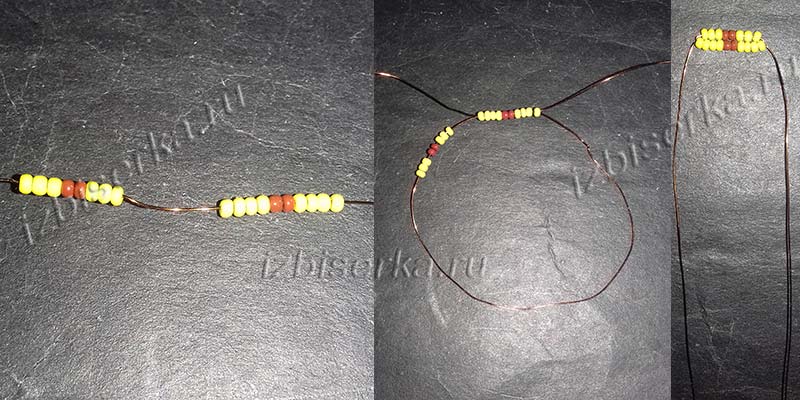 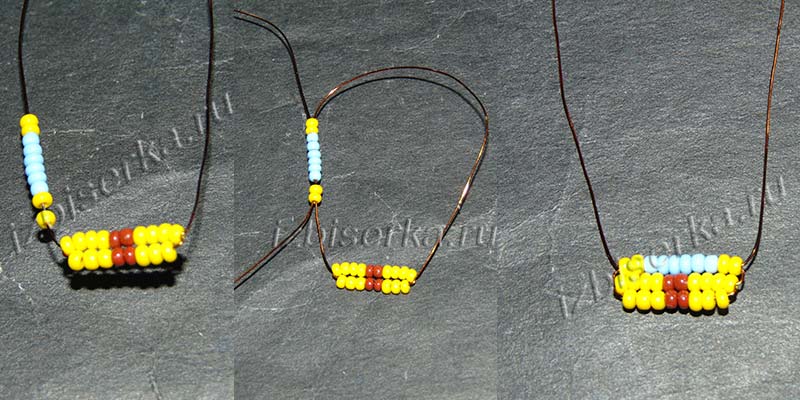 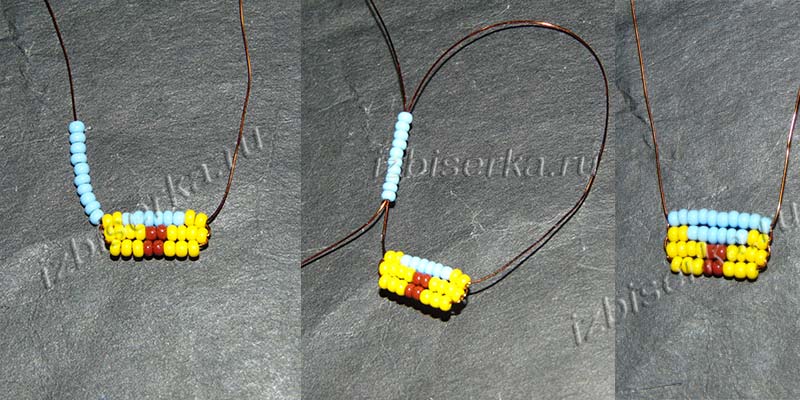 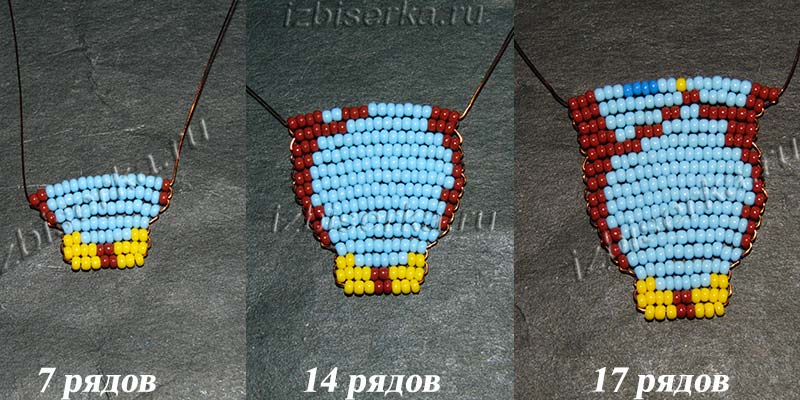 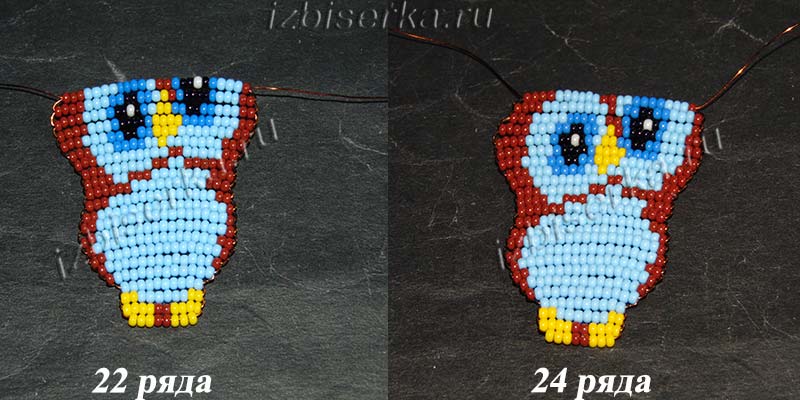 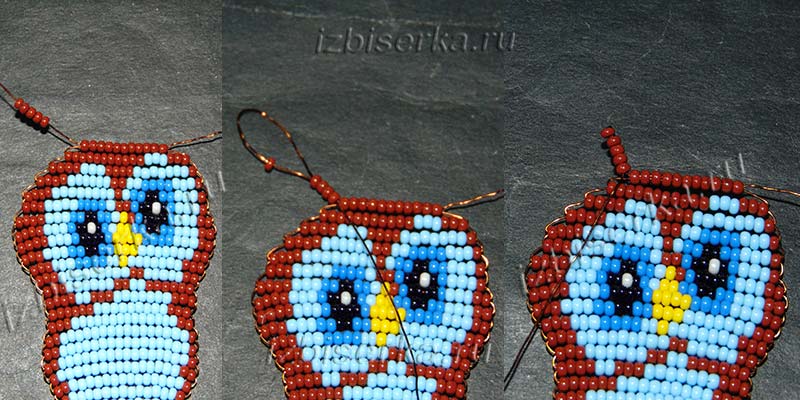 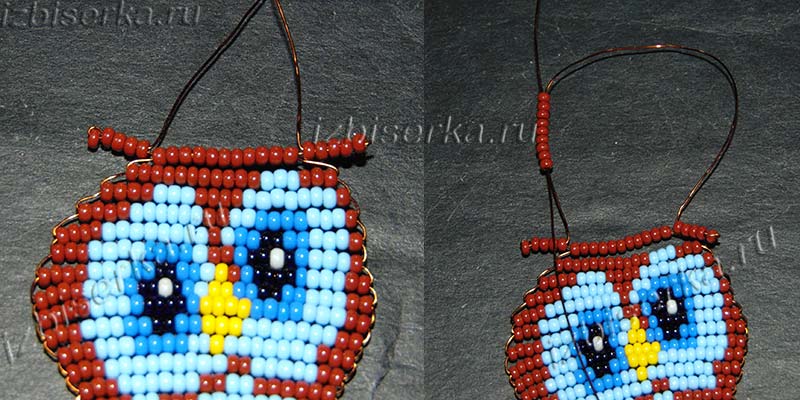 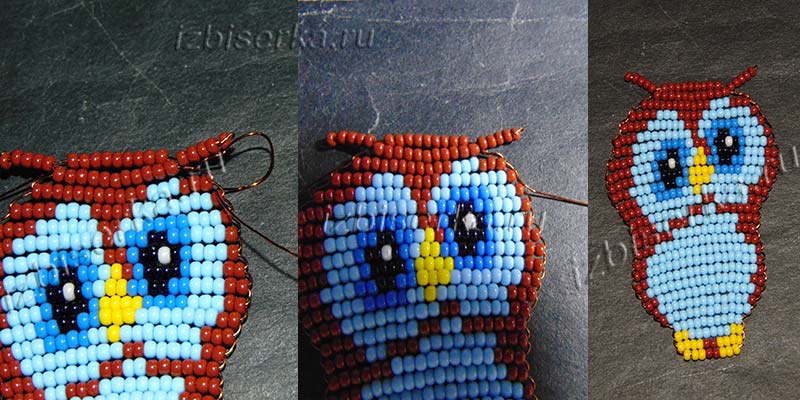 